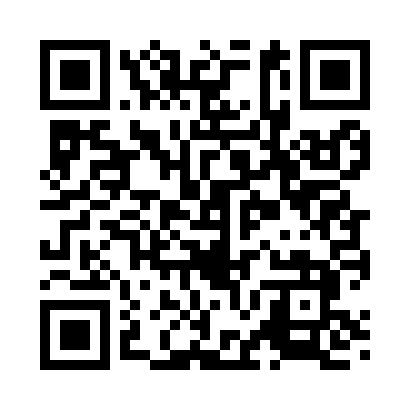 Prayer times for Puyallup, Washington, USAMon 1 Jul 2024 - Wed 31 Jul 2024High Latitude Method: Angle Based RulePrayer Calculation Method: Islamic Society of North AmericaAsar Calculation Method: ShafiPrayer times provided by https://www.salahtimes.comDateDayFajrSunriseDhuhrAsrMaghribIsha1Mon3:155:181:135:269:0811:112Tue3:165:181:135:269:0811:113Wed3:165:191:145:269:0811:114Thu3:175:201:145:269:0711:115Fri3:175:211:145:269:0711:106Sat3:185:211:145:269:0711:107Sun3:185:221:145:269:0611:108Mon3:195:231:145:269:0611:099Tue3:205:241:155:269:0511:0810Wed3:225:251:155:269:0411:0711Thu3:235:261:155:269:0411:0512Fri3:255:261:155:269:0311:0413Sat3:275:271:155:269:0211:0314Sun3:285:281:155:269:0111:0115Mon3:305:291:155:259:0110:5916Tue3:325:301:155:259:0010:5817Wed3:345:311:155:258:5910:5618Thu3:365:331:165:258:5810:5519Fri3:375:341:165:248:5710:5320Sat3:395:351:165:248:5610:5121Sun3:415:361:165:248:5510:4922Mon3:435:371:165:248:5410:4723Tue3:455:381:165:238:5310:4624Wed3:475:391:165:238:5210:4425Thu3:495:401:165:228:5010:4226Fri3:515:421:165:228:4910:4027Sat3:535:431:165:228:4810:3828Sun3:555:441:165:218:4710:3629Mon3:565:451:165:218:4510:3430Tue3:585:461:165:208:4410:3231Wed4:005:481:165:198:4310:30